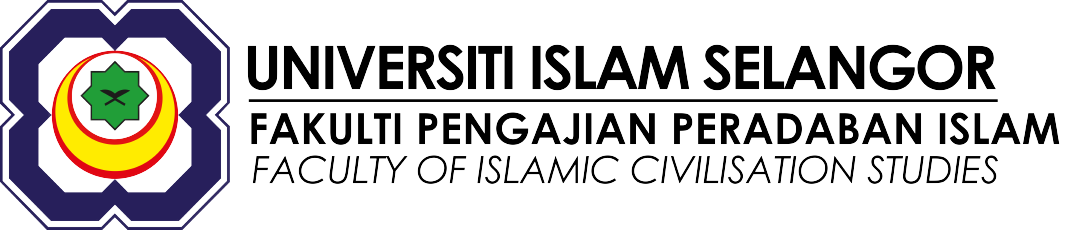 BORANG PERMOHONAN PENGESAHAN PELAJAR / LANTIKAN PAKAR BIDANG/ PESERTA KAJIAN BAGI TUJUAN URUSAN RASMI / MELENGKAPKAN DATA LATIHAN ILMIAH/ TESIS/ KERTAS PROJEK  PERHATIAN :  1. Sila tandakan pada kotak berkenaan dan lengkapkan semua maklumat di bawah.   2. Surat pengesahan akan diemelkan melalui emel pelajar (no.matrik@kuis.edu.my).  3. Borang yang telah lengkap diisi hendaklah dihantar ke pejabat FPPI / emelkan kepada fppi@kuis.edu.my KATEGORI LANTIKAN		:       PAKAR BIDANG 		  PESERTA KAJIANKATEGORI PENGESAHAN	:       INDIVIDU         KUMPULAN PROGRAM PENGAJIAN 	:       DIPLOMA        IJAZAH SARJANA MUDA	     PASCASISWAZAHSESI PENGAJIAN / SEMESTER TERKINI	: SESI ____  TAHUN _____________  / SEMESTER TERKINI _______TUJUAN PENGESAHAN :           LATIHAN ILMIAH (LI)               TESIS	                   KERTAS PROJEK                                                            LAIN-LAIN (SILA NYATAKAN): _____________________________________________KOD SUBJEK (NAMA SUBJEK)		:         TAJUK LI/ TESIS/ KERTAS PROJEK	:  MAKLUMAT PENERIMA (NAMA, JAWATAN DAN ALAMAT LENGKAP)NAMA 				: _____________________________________________________________________   JAWATAN DISANDANG	: _____________________________________________________________________  ALAMAT LENGKAP		: _____________________________________________________________________			  	  _____________________________________________________________________TANDATANGAN PELAJAR : 					TARIKH : PENGESAHAN DAN SOKONGAN PENYELIA /PENSYARAHSAYA MENGESAHKAN MAKLUMAT PELAJAR SEPERTI DI ATAS ADALAH BENAR DAN SAYA MENYOKONG / TIDAK MENYOKONG PERMOHONAN INI. (POTONG YANG TIDAK BERKENAAN)NAMA PENYELIA	: 					 TANDATANGAN  	:COP JAWATAN	:          		                                        TARIKH 		:     UNTUK KEGUNAAN PEJABAT     TARIKH TERIMA :				NO. RUJUKAN SURAT : UIS.FPPI.600-3/1              (           ) BILNAMA PEMOHONNO. PELAJAR NO. K/PNO. TELEFON12345